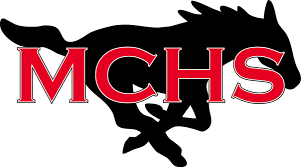 Mathematics Vision Project (MVP) Math 2 Spring 2021Mr. Brian Ledford							Mathematics DepartmentEmail: bledford@wcpss.net						Middle Creek High SchoolWhat is MVP? MVP is an open-source high school mathematics curriculum written by and for teachers. MVP was created to address the mathematical shifts of Focus, Coherence, and Rigor, as well as address the future needs of students competing in a global community.Materials Needed:Module BookletPencilsGraphing calculator (TI 83 Plus, TI 84, or TI 84 Plus)Grading Scale and Percentages:	A     90 – 100	 	Classwork/Homework:      15%	    	1st Quarter:	    40%	B     80 – 89		 	Quizzes			    35%        	2nd Quarter:	    40%C     70 – 79		 	Tests/Projects:		    50%              	Final Exam:	    20%	D     60 – 69	 	 		    	F     Below 60Classwork and Homework Classwork and homework completion are requirements and allow students to build fluency, knowledge, and understanding. Homework will be checked for completion and a weekly average homework grade will be determined accordingly. Students should plan on completing all problems in the Ready, Set, Go (RSG) unless otherwise instructed. Some classwork assignments will be collected and graded for accuracy while other assignments will be graded for completion. For both homework and classwork, work must be shown to receive credit. NO WORK = NO CREDIT!!Quizzes occur after the class work assignment for a particular module once the learning cycle has been completed.  There are at least 1 quizz per module. Most quizzes will be returned before class has ended or the following day. There are no quiz retakes. Test will be given at the conclusion of the module.  Unit tests are designed to take 45 minutes, however all students will have the full 90 minute block to complete the test. Students should use their notes to study and prepare for the module test which is closed notes. All students will have the opportunity to retest as long as the following conditions are met: 1) Retest must occur within two weeks of the receiving the test back. 2) The original test grade will be averaged with the retest grade.  3) Students MUST email me to set up a date for the retest. Make Up Work is the responsibility of the student.  If a student is absent, I exempt any classwork/homework that was missed. If a student is absent on a quiz/test day, the assessment will be taken on the day the student returns. Tutoring: Extra help is available throughout the semester. I am available for extra help on Wednesday afternoons from 2:30 – 3:30 in my classroom. Mu Alpha Theta (Math Honor Society) offers peer tutoring on Tuesday and Wednesday afternoons from 2:30 – 3:30 in room 8407. Electronic Devices: MCHS is a BYOD school. This means that students may bring devices that can be used in class on activities, according to teacher discretion. Our MVP Math 2 policy is that phones will be powered off and put away during class, unless otherwise instructed. To facilitate this requirement, students will turn off their device and place in their backpacks. These devices are prohibited from use during the entirety of any assessment (quiz/test) or exam period. This includes those students that have finished the assessment early.How to succeed in MVP Math 2:Embrace mistakes – this is your brain’s opportunity to GROWAsk questionsShare your ideas that are for the good of the groupFocus on the HOW and WHY and not just the answerBe an active, critical, and respectful member of the classroom environmentAdhere to all MCHS and WCPSS policies Let’s work together to ensure the success of your student in MVP Math 2 this semester!!!